РезюмеПетрова Лілія ІванівнаМета : здобуття посади продавця-касираДата народження: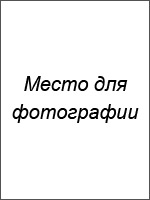 Місто:Сімейний стан:Телефон:E-mail: Освіта:торговий технікум (2002-2005 р.р.)Спеціальність: бухгалтерський облік, аналіз та аудитДосвід роботи:Додаткова інформація:Знання іноземних мов: англійська (зі словником)Володіння комп'ютером: на рівні досвідченого користувача (офісні програми, торгівля та склад)Особисті якості: відповідальність, уважність, комунікабельність, уміння працювати з великою кількістю інформації.Рекомендації з попереднього місця роботи:ТОВ «Торгівельна компанія Спектр»Генеральний директор: Шишкін Семен Павловичт. +3 - xxx - xxx - xx - xxОчікуваний рівень зарплати: 20 000 грн.Готова розпочати роботу найближчим часом.Шаблон резюме04.02.2011 - т. часТОВ «Торгівельна компанія Спектр»Посада: продавець-касирПосадові обов'язки:робота за касою;робота з клієнтамиучасть в інвентаризаціях магазину02.05.2006-04.08.2011ТОВ «Свіжий хліб»Посада: помічник товарознавцяПосадові обов'язки:прийом та розстановка товару;контроль залишків товару;виконання разових доручень товарознавцяучасть в інвентаризаціях магазину